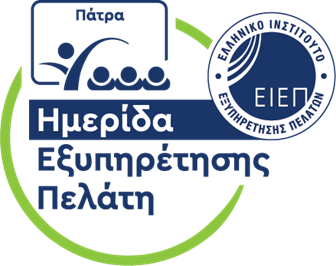 3η Ημερίδα Εξυπηρέτησης ΠελάτηΠέμπτη 26 Σεπτεμβρίου 2019στην Εστία Επιστημών Πάτρας(Αγίας Παρασκευής, 26504 Πλατάνι, Πάτρα)Έντυπο Δήλωσης ΣυμμετοχήςΣτοιχεία Εταιρείας/ Οργανισμού & Υπεύθυνου ΕπικοινωνίαςΣτοιχεία ΣυμμετεχόντωνΕπωνυμία Εταιρείας/ Οργανισμού:Όνομα Υπευθύνου:Τηλ. Επικοινωνίας:e-mail:α/αΟνοματεπώνυμοΤίτλος θέσηςe-mailΤηλ. επικοινωνίας1234567